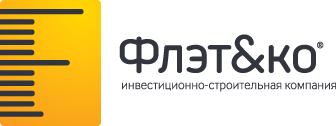 22.06.17Компания «Флэт и Ко» рассказала об условиях достройки проектов «МФК «ГРАС»Инвестиционно-строительная компания «Флэт и Ко» раскрыла условия, на которых она достраивает объекты компании «МФК «ГРАС», столкнувшейся с финансовыми проблемами и угрозой банкротства в конце 2015 года. Речь идет об объектах: МФК «Флотилия» в Москве на улице Ляпидевского, вл. 1 (м. Речной вокзал) и ЖК «Сан-Сити» на Курортном проспекте, вл.108 в Сочи. Оба объекта «Флэт и Ко» приобрела в 2017 году и уже инвестировала в их строительство 2 млрд рублей, а общий объем инвестиций может составить до 6 млрд рублей. «МФК «ГРАС» смогла решить свои финансовые проблемы и избежать банкротства.«Обе компании связывала работа над жилым комплексом бизнес-класса «Сан-Сити» в Сочи, где нами выполнялись функции генерального проектировщика и генерального подрядчика, - рассказывает генеральный директор инвестиционно-строительной компании «Флэт и Ко» Дмитрий  Майстренко. – В конце 2015 года у «МФК «ГРАС» возникла трудноразрешимая проблема с обслуживанием долговых обязательств перед банком ВТБ, в результате чего была инициирована процедура банкротства компании. Будучи партнером «ГРАСа» в проекте «Сан-Сити» в Сочи, в 2016 году мы получили предложение выкупить, достроить и реализовать его собственными силами. Кроме этого, нам был предложен московский объект – комплекс бизнес-класса «Флотилия». Оценив их рыночные перспективы, мы приняли предложение. Одним из условий сделки было погашение долга перед ВТБ. Условие было выполнено, долг погашен, а «МФК «ГРАС» избежала банкротства».Компания «Флэт и Ко» начала активно заниматься приобретенными проектами и уже в мае 2017 года достроила и ввела в эксплуатацию МФК «Флотилия» в Москве. Передача объекта дольщикам начнется в июле. Ввод в эксплуатацию ЖК бизнес-класса «Сан-Сити» в Сочи запланирован в 2018 году. В настоящее время активно ведутся строительные работы. В июле планируется старт продаж, при этом еще до официального старта сформирован лист ожидания на 160 из 575 квартир.Еще один московский объект МФК «ГРАС» – ЖК «Утёсов» был взят компанией «Флэт и Ко» под  внешнее управление, при этом застройщиком и инвестором объекта остается «МФК «ГРАС». В настоящее время на объекте ведутся завершающие работы, он будет введен в эксплуатацию в IV квартале 2017 года.«После того, как мы зашли на объекты «МФК «ГРАС», строительные работы ведутся активно и в обозначенные сроки. Для повышения ликвидности объектов мы внесли изменения в сторону повышения их качественных характеристик. В частности, мы применяем наши стандарты по обустройству мест общего пользования (отделка входных групп натуральным мрамором), оснащаем объекты качественной инженерией и т.п.», - отмечает Дмитрий Майстренко.   В результате обозначенных сделок портфель проектов «Флэт и Ко» увеличился, что позволило компании занять 12-е место в рейтинге крупнейших девелоперов Москвы (рейтинг составлен компанией «Метриум Групп» по итогам 2016 года).Справка о компании:«Флэт и Ко» – инвестиционно-строительная компания с 21-летним опытом работы на рынке недвижимости Москвы, специализирующаяся на объектах бизнес- и премиум-сегмента.В активе компании более 20-ти построенных объектов площадью 850 000 м2. Шесть проектов бизнес-класса площадью 360 000 м2 находятся в процессе возведения. В ближайших планах застройщика строительство еще ряда комплексов площадью свыше 350 000 м2.«Флэт и Ко» является девелопером полного цикла. Входящие в структуру компании подразделения позволяют самостоятельно осуществлять все стадии девелопмента:  проектирование объектов (собственная архитектурная мастерская), подготовка исходно-разрешительной документации (служба заказчика), функция генерального подрядчика (монолитные работы, собственная строительная техника, производство оконных систем, комплектация и монтаж вентилируемых фасадов), эксплуатация построенных объектов. Всего в компании работает более 1500 человек.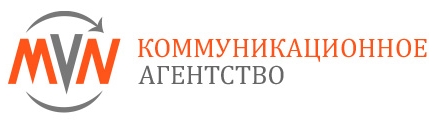 За дополнительной информацией и комментариями обращайтесь в Коммуникационное агентство MVN www.mvn.ruКонтакты для СМИ: pr@mvn.ruНадежда Козицкаяраб. (495) 223-66-43, доб. 112 +7 (903) 237-67-33Юлия Рышкинараб. (495) 223-66-43, доб. 112+7 (909) 923-85-37